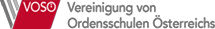 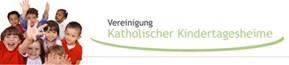 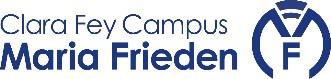 Campus Clara Fey – Maria Frieden 2022/23Kindergarten Maria Frieden, 1220 Wien, Hardeggasse 65EinschreibegebührDie Obsorgeberechtigten verpflichten sich, die Einschreibegebühr für den Kindergarten Maria Frieden in der Höhe von €100 zu bezahlen.Diese Gebühr ist einmalig bei der Ersteinschreibung zu entrichten und wird bei Nicht- Antreten des Kindergartenplatzes nicht rückvergütet.Der unterfertige Kindergartenvertrag erhält erst seine Gültigkeit, wenn die Einschreibegebühr auf dem folgenden Konto eingelangt ist:Name:	Vereinigung v. Ordensschulen Österr. Maria Frieden SGAT18 1919 0000 0028 1477Im Zahlungsfeld vermerken: Einschreibegebühr, Name des Kindes, 21/22Zur Kenntnis genommen:……………………..	……………………………………………………………….Datum	Unterschrift Obsorgeberechtigte/r